Сумська міська рада VІІІ СКЛИКАННЯ LI СЕСІЯРІШЕННЯ від 27 березня 2024 року № 4566-МР м. СумиРозглянувши звернення юридичної особи, надані документи, відповідно до статті 12, пункту «а» частини першої статті 141, 142 Земельного кодексу України, частини четвертої статті 15 Закону України «Про доступ до публічної інформації», беручи до уваги наказ Східного міжрегіонального управління Міністерства юстиції від 23.02.2024 № 141/8 «Про відмову в задоволенні скарги Сумської міської ради», враховуючи протокол засідання постійної комісії з питань архітектури, містобудування, регулювання земельних відносин, природокористування та екології Сумської міської ради від 31.10.2023 № 72, керуючись  пунктом 34 частини першої статті 26 Закону України «Про місцеве самоврядування в Україні», Сумська міська рада  ВИРІШИЛА:Припинити Управлінню міністерства внутрішніх справ України в Сумській області права постійного користування земельною ділянкою за адресою: м. Суми, вул. Сергія Табали (Сєвєра), 26/1, площею 1,0317 га, кадастровий номер 5910136300:05:010:0041, категорія та цільове призначення земельної ділянки: землі житлової та громадської забудови, для будівництва та обслуговування інших будівель громадської забудови, яка перебуває в постійному користуванні юридичної особи відповідно до витягу з Державного реєстру речових прав на нерухоме майно про реєстрацію іншого речового права № 14379721 від 11.12.2013, реєстраційний номер об’єкта нерухомого майна 229335959101, та зарахувати її до земель запасу Сумської міської територіальної громади.Секретар Сумської міської ради                                                      Артем КОБЗАРВиконавець: Клименко Юрій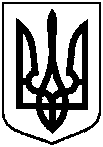 Про припинення Управлінню міністерства внутрішніх справ України в Сумській області права постійного користування земельною ділянкою за адресою: м. Суми, вул. Сергія Табали (Сєвєра), 26/1, площею 1,0317 га 